Miyazaki International CollegeCourse SyllabusFall 2022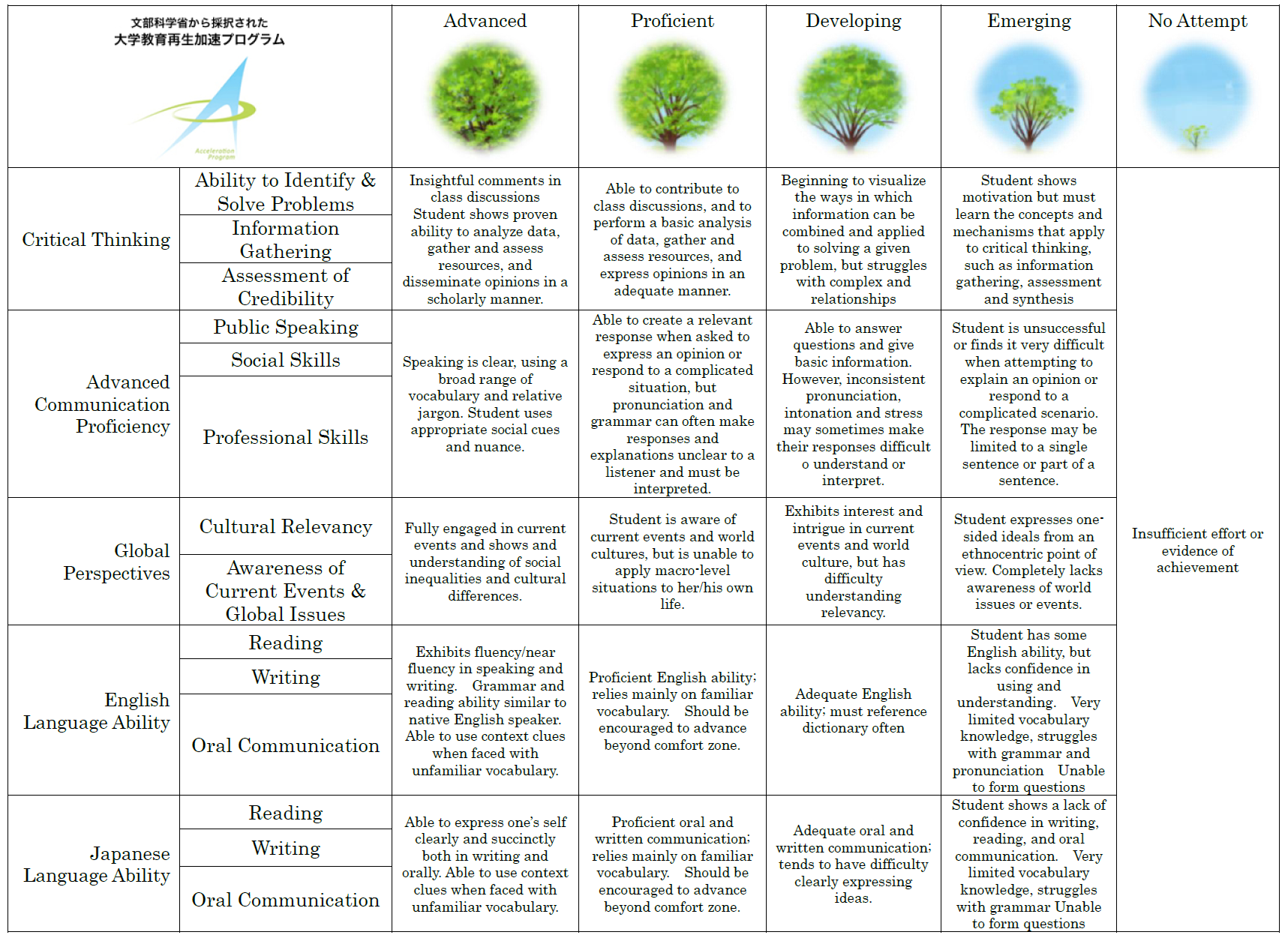 Course Title ( Credits )IDS 302 Research Methods 2: Data Analysis (3 Credits)Course Designation for TCN/AContent TeacherContent TeacherInstructorFutoshi Kobayashi, Ph.D.E-mail addressfkobayas@sky.miyazaki-mic.ac.jpOffice/ExtMIC 1-410/Ext. 3735Office hoursTuesday & Thursday 15:45 - 17:15Language TeacherLanguage TeacherInstructorN/AE-mail addressN/AOffice/ExtN/AOffice hoursN/ACourse Description:Course Description:Course Description:This course will expand on students’ skills acquired in Research Methods 1. Emphasis will be on research designs used in laboratory and in field settings, and on data analysis. Students will be expected to conduct research projects related to their own disciplinary interests, such as psychology, sociology, anthropology, political science, or economics.This course will expand on students’ skills acquired in Research Methods 1. Emphasis will be on research designs used in laboratory and in field settings, and on data analysis. Students will be expected to conduct research projects related to their own disciplinary interests, such as psychology, sociology, anthropology, political science, or economics.This course will expand on students’ skills acquired in Research Methods 1. Emphasis will be on research designs used in laboratory and in field settings, and on data analysis. Students will be expected to conduct research projects related to their own disciplinary interests, such as psychology, sociology, anthropology, political science, or economics.Course Objectives:Course Objectives:Course Objectives:This course introduces students to the process of conducting research. Students will have the opportunity to use research designs studied in Research Methods 1 to collect, enter, and analyze  data, to interpret findings, and to present results to others. Students will conduct four different research projects: survey research, archival research, observational research, and qualitative research (i.e., interview-based case study).Critical thinking: In this course we practice essential critical thinking skills including interpretation, analysis, evaluation, inference, and explanation. We will practice these critical thinking skills both formally through specific research assignments and tests, as well as more informally during class discussions, presentations, question and answer sessions, and other active learning activities.This course introduces students to the process of conducting research. Students will have the opportunity to use research designs studied in Research Methods 1 to collect, enter, and analyze  data, to interpret findings, and to present results to others. Students will conduct four different research projects: survey research, archival research, observational research, and qualitative research (i.e., interview-based case study).Critical thinking: In this course we practice essential critical thinking skills including interpretation, analysis, evaluation, inference, and explanation. We will practice these critical thinking skills both formally through specific research assignments and tests, as well as more informally during class discussions, presentations, question and answer sessions, and other active learning activities.This course introduces students to the process of conducting research. Students will have the opportunity to use research designs studied in Research Methods 1 to collect, enter, and analyze  data, to interpret findings, and to present results to others. Students will conduct four different research projects: survey research, archival research, observational research, and qualitative research (i.e., interview-based case study).Critical thinking: In this course we practice essential critical thinking skills including interpretation, analysis, evaluation, inference, and explanation. We will practice these critical thinking skills both formally through specific research assignments and tests, as well as more informally during class discussions, presentations, question and answer sessions, and other active learning activities.Teaching Methodology:Teaching Methodology:Teaching Methodology:Course objectives will be achieved through a variety of active learning teaching strategies, including but not limited to:Course objectives will be achieved through a variety of active learning teaching strategies, including but not limited to:Course objectives will be achieved through a variety of active learning teaching strategies, including but not limited to:Course ScheduleCourse ScheduleCourse ScheduleDayTopicContent/Activities1IntroductionDiscussion of SyllabusExplanation of Goals and Purpose of the ClassLog-in Moodle CourseIntroduction of Web Dictionaryfor English Learners(HW) Read Chapter 11 Text2Chapter 11: Describing Single Variables (1)Chapter 11 Text QuestionsExercise 1: Frequency Table & HistogramCentral Tendency (Handout Explanation)Exercise 2: Standard Deviation (SD)3Chapter 11: Describing Single Variables (2) & Chapter 12: Describing Statistical Relationships (1)Exercise 3: Mean, Median, Mode, SD, & Range Exercises 4: Percentile Rank & z ScoreChapter 12 TextChapter 12 Text QuestionsExercise 1: Cohen’s d, bar graph, & correlation (continues)4Chapter 12: Describing Statistical Relationships (2)Exercise 1: Cohen’s d, bar graph, & correlation (ends)Correlation Activity 1: Possible Interpretations Correlation Activity 2: Positive or NegativeExcel Activity (Handout & PC) (continues)5Chapter 12: Describing Statistical Relationships (3)Excel Activity (Handout & PC) (ends) Excel Activity (Handout & PC) (ends)Exercise 2: Scatterplot & Pearson’s r (2)Exercise 3: Cohen’s d & Interpretation6Chapter 13: Understanding Null Hypothesis Testing (1)Chapter 13 TextChapter 13 Text Questions 7Chapter 13: Understanding Null Hypothesis Testing (2)Video 1: Null & Alternative Hypotheses (Group Discussion)Video 2: Understanding the p value (Group Discussion)Two Scenarios for Null Hypothesis TestingChapters 11&12 Test Preparation Guide8Chapter 13: Understanding Null Hypothesis Testing (3)&Chapter 14: Some Basic Null Hypothesis Tests (1)Ch. 13 Exercise 1: Sample Size & Statistical SignificanceChapter 14 TextChapter 14 Text Questions Ch. 14 Exercise 1: One-Sample t testTwo-Tailed Test and One-Tailed Test (Short Lecture)9Chapter 14: Some Basic Null Hypothesis Tests (2)Chapters 11&12 Test Ch. 14 Exercise 2: Mean, t value, & p valueExercise 3: Correlated-Samples t testExercise 4: Independent-Sample t test 10Chapter 14: Some Basic Null Hypothesis Tests (3) & Chapter 15: Additional Considerations (1)Exercise 5: One-Tailed or Two-Tailed TestExercise 6: One-Tailed or Two-Tailed Test & Statistical SignificanceChapter 15 TextChapter 15 Text Questions11Chapter 15: Additional Considerations (2) & Survey Research (1)Video 1: Type I and Type II Errors (Group Discussion)Type I Error and Type II Error Exercise (Group Discussion)Video 2: Type I and Type II Errors (Group Discussion)Video 3: Statistical Power (Group Discussion)Exercise 1: Statistical Power Survey Research Text Survey Research Text Questions (continues)12Survey Research (2)Survey Research Text Questions (ends)Good Survey Questions Activity Survey Research GuidelinesSurvey Questions Sheet13Survey Research (3)Learn How to Use Google Form Make Informed Consent Form and Survey Sheet14Survey Research (4)Example PPT & Scoring RubricSign-Up for Presentation OrderPresentation Preparation15Survey Research (5) & Archival Research (1)Survey Research PresentationsChapters 13&14 Test Preparation GuideArchival Research Text Archival Research Text QuestionsArchival Research Activity16Archival Research (2)Content Analysis Activity3 Archival Research VideosArchival Research GuidelinesResearch Question, Coding System, and Data Analysis Strategy Form (continues)17Archival Research (3)Chapters 13&14 TestResearch Question, Coding System, and Data Analysis Strategy Form (ends)Data Collection & Analysis in Library18Archival Research (4)Explain Example PPT & Scoring RubricSign-Up for Presentation OrderPresentation Preparation (continues)19Archival Research (5)Presentation Preparation (ends)20Archival Research (6)Archival Research Presentations Chapter 15 Test Preparation Guide21Observational Research (1)Observational Research Video 1 (Group Discussion)Observational Research ActivityPractice Independent t Test on the WebObservational Research Guidelines22Observational Research (2)Chapter 15 TestResearch Hypothesis Sheet Observational Research Data CollectionExplain Example PPT & Scoring RubricSign-Up for Presentation OrderPresentation Preparation23Observational Research (3) Observational Research Presentations24Qualitative Research (1)Research of Meiji Corporation (Lecture)Video 1: Quantitative vs. Qualitative Research (Group Discussion)Open-Ended vs. Close-Ended Questions (Group Discussion)Video 2: How to do a research interview (Group Discussion) (continues)25Qualitative Research (2)Video 2: How to do a research interview (Group Discussion) (ends)Video 3: Implementing In-Depth Interview Well (Group Discussion)Video 4: What is a code? (Group Discussion)Video 5: Why do we code? (Group Discussion)26Qualitative Research (3)Video 6: What does coding looks like? (Group Discussion) Video 7: How to know you are coding correctly? (Group Discussion)Qualitative Research GuidelinesExample Questions Transcript Example (with Comments)27Qualitative Research (4)Informed Consent Form Example (for Interview)Practice Both Roles (i.e., Interviewer and Interviewee)Memorize Your Interview Questions28Qualitative Research (5)Data CollectionHomework: Finish Making One’s Transcript.29Qualitative Research (6)How to Write Report of Original Question(s)How to Write Code One’s Data & Make MemosMake Memos (continues)30Qualitative Research (7)Make Memos (ends)Write One’s ReportFinal Exam Grading RubricFinal ExamSubmission of Your Report of Original Question(s), Transcript with Codes, Memos, and Written ReportRequired Materials:Required Materials:Required Materials:Bring a highlighter, a red pen, a pencil, an eraser, an English-English dictionary, and an A-4 binder to every class. Instead of using a standard textbook, handouts will be given in class. There are no textbooks necessary. Students are expected to keep this syllabus and all class materials organized neatly in a binder, and to bring the binder to every lesson. Bring a highlighter, a red pen, a pencil, an eraser, an English-English dictionary, and an A-4 binder to every class. Instead of using a standard textbook, handouts will be given in class. There are no textbooks necessary. Students are expected to keep this syllabus and all class materials organized neatly in a binder, and to bring the binder to every lesson. Bring a highlighter, a red pen, a pencil, an eraser, an English-English dictionary, and an A-4 binder to every class. Instead of using a standard textbook, handouts will be given in class. There are no textbooks necessary. Students are expected to keep this syllabus and all class materials organized neatly in a binder, and to bring the binder to every lesson. Course Policies (Attendance, etc.)Course Policies (Attendance, etc.)Course Policies (Attendance, etc.)You are expected to be punctual and to attend all lessons. A delay or early departure will be counted as a half (0.5) day absence. However, any absence, delay, or early departure can be excused if an official document (e.g., doctor’s notes) is submitted to your instructor within 7 days of such an occurrence. When you miss a lesson, it is your responsibility to see your instructor afterwards (and perhaps other students who attended the lesson), to find out how to catch up with the work you missed. If you expect to be absent from a forthcoming lesson, you should email your instructor to explain your absence at least one day in advance.A maximum of five and a half (5.5) absences is allowed. The sixth absence will automatically result in a grade of F (Fail). You are expected to be punctual and to attend all lessons. A delay or early departure will be counted as a half (0.5) day absence. However, any absence, delay, or early departure can be excused if an official document (e.g., doctor’s notes) is submitted to your instructor within 7 days of such an occurrence. When you miss a lesson, it is your responsibility to see your instructor afterwards (and perhaps other students who attended the lesson), to find out how to catch up with the work you missed. If you expect to be absent from a forthcoming lesson, you should email your instructor to explain your absence at least one day in advance.A maximum of five and a half (5.5) absences is allowed. The sixth absence will automatically result in a grade of F (Fail). You are expected to be punctual and to attend all lessons. A delay or early departure will be counted as a half (0.5) day absence. However, any absence, delay, or early departure can be excused if an official document (e.g., doctor’s notes) is submitted to your instructor within 7 days of such an occurrence. When you miss a lesson, it is your responsibility to see your instructor afterwards (and perhaps other students who attended the lesson), to find out how to catch up with the work you missed. If you expect to be absent from a forthcoming lesson, you should email your instructor to explain your absence at least one day in advance.A maximum of five and a half (5.5) absences is allowed. The sixth absence will automatically result in a grade of F (Fail). Class Preparation and ReviewClass Preparation and ReviewClass Preparation and ReviewStudents are expected to spend at least one hour reviewing and doing homework and one hour preparing for every hour of lesson time.Students are expected to spend at least one hour reviewing and doing homework and one hour preparing for every hour of lesson time.Students are expected to spend at least one hour reviewing and doing homework and one hour preparing for every hour of lesson time.Grades and Grading StandardsGrades and Grading StandardsGrades and Grading Standards47% Chapter Tests (3 times)30% Individual Presentations (10% for each of research presentation X 3 times)23% Final Research Project (1% for Original Questions, 2% for Memos, 10% for Transcript with Codes, & 10% for Written Report)The final grade will be determined as below.A: 90-100 pointsB: 80-89 pointsC: 70-79 pointsD: 60-69 pointsF: Less than 60 pointsPlagiarismPlagiarism is not acceptable at MIC. Students must submit their own work and not copy from other sources, unless they credit their sources with appropriate referencing. Students caught copying information from other sources and pretending that it is their own work will automatically result in a grade of ‘F’ or withdrawal from the course.47% Chapter Tests (3 times)30% Individual Presentations (10% for each of research presentation X 3 times)23% Final Research Project (1% for Original Questions, 2% for Memos, 10% for Transcript with Codes, & 10% for Written Report)The final grade will be determined as below.A: 90-100 pointsB: 80-89 pointsC: 70-79 pointsD: 60-69 pointsF: Less than 60 pointsPlagiarismPlagiarism is not acceptable at MIC. Students must submit their own work and not copy from other sources, unless they credit their sources with appropriate referencing. Students caught copying information from other sources and pretending that it is their own work will automatically result in a grade of ‘F’ or withdrawal from the course.47% Chapter Tests (3 times)30% Individual Presentations (10% for each of research presentation X 3 times)23% Final Research Project (1% for Original Questions, 2% for Memos, 10% for Transcript with Codes, & 10% for Written Report)The final grade will be determined as below.A: 90-100 pointsB: 80-89 pointsC: 70-79 pointsD: 60-69 pointsF: Less than 60 pointsPlagiarismPlagiarism is not acceptable at MIC. Students must submit their own work and not copy from other sources, unless they credit their sources with appropriate referencing. Students caught copying information from other sources and pretending that it is their own work will automatically result in a grade of ‘F’ or withdrawal from the course.Methods of Feedback:Methods of Feedback:Methods of Feedback:In principle, graded work will be returned within one week of submission with appropriate feedback, i.e., grade, comments, etc.In principle, graded work will be returned within one week of submission with appropriate feedback, i.e., grade, comments, etc.In principle, graded work will be returned within one week of submission with appropriate feedback, i.e., grade, comments, etc.Diploma Policy Objectives:Diploma Policy Objectives:Diploma Policy Objectives:Work completed in this course helps students achieve the following Diploma Policy objective(s):1: Advanced thinking skills (comparison, analysis, synthesis, and evaluation) based on critical thinking (critical and analytic thought)3: The ability to identify and solve problems 5: Proficiency in the use of information technologyWork completed in this course helps students achieve the following Diploma Policy objective(s):1: Advanced thinking skills (comparison, analysis, synthesis, and evaluation) based on critical thinking (critical and analytic thought)3: The ability to identify and solve problems 5: Proficiency in the use of information technologyWork completed in this course helps students achieve the following Diploma Policy objective(s):1: Advanced thinking skills (comparison, analysis, synthesis, and evaluation) based on critical thinking (critical and analytic thought)3: The ability to identify and solve problems 5: Proficiency in the use of information technologyNotes:Notes:Notes:The schedule, policies, and procedures in this course are subject to change at the discretion of the instructor.The schedule, policies, and procedures in this course are subject to change at the discretion of the instructor.The schedule, policies, and procedures in this course are subject to change at the discretion of the instructor.